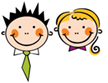 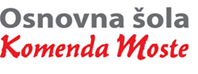 ŠPORT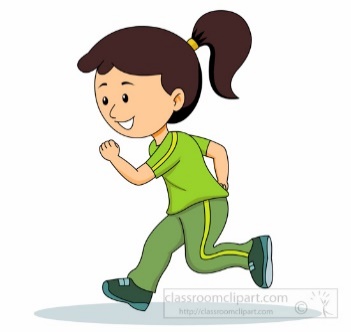 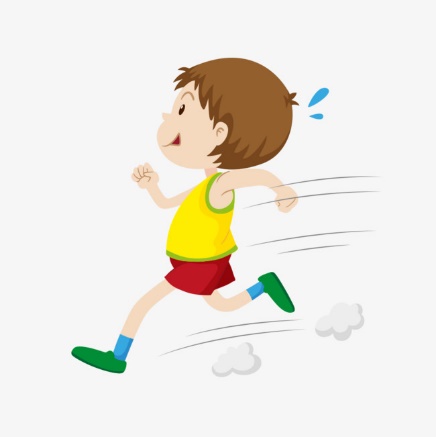 NAPOTKI ZA DELO NA DALJAVO - 3. C4. - 8. 5. 2020ura   - Tek      Današnjo uro začnimo s pozdravom sonca – malo se raztegnemo: 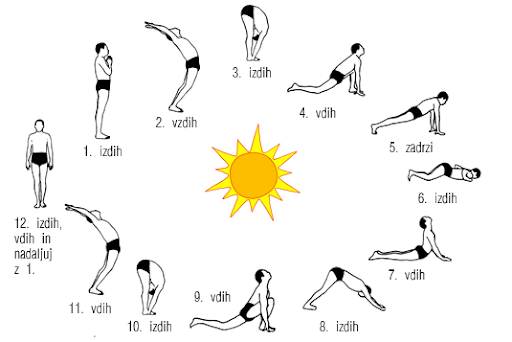 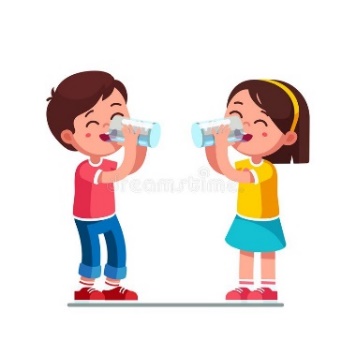 Nato sledi ogrevanje za tek in preverjanje, kako nam gre 5 minut neprekinjenega teka v pogovornem tempu. Na koncu ne pozabi piti tekočine. Kako bi danes sam sebe ocenil? Izberi, kaj velja zate: Danes mi je šlo:        super ,         srednje dobro        moram še trenirati . 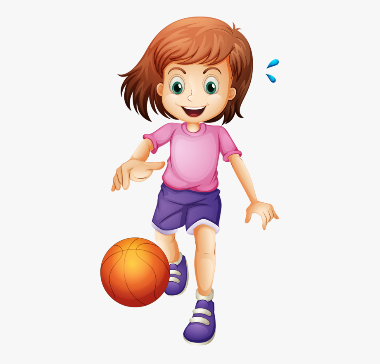 ura – Vodenje žoge Pri današnji uri ŠPO bomo ponovili vodenje žoge. Ogrevanje: 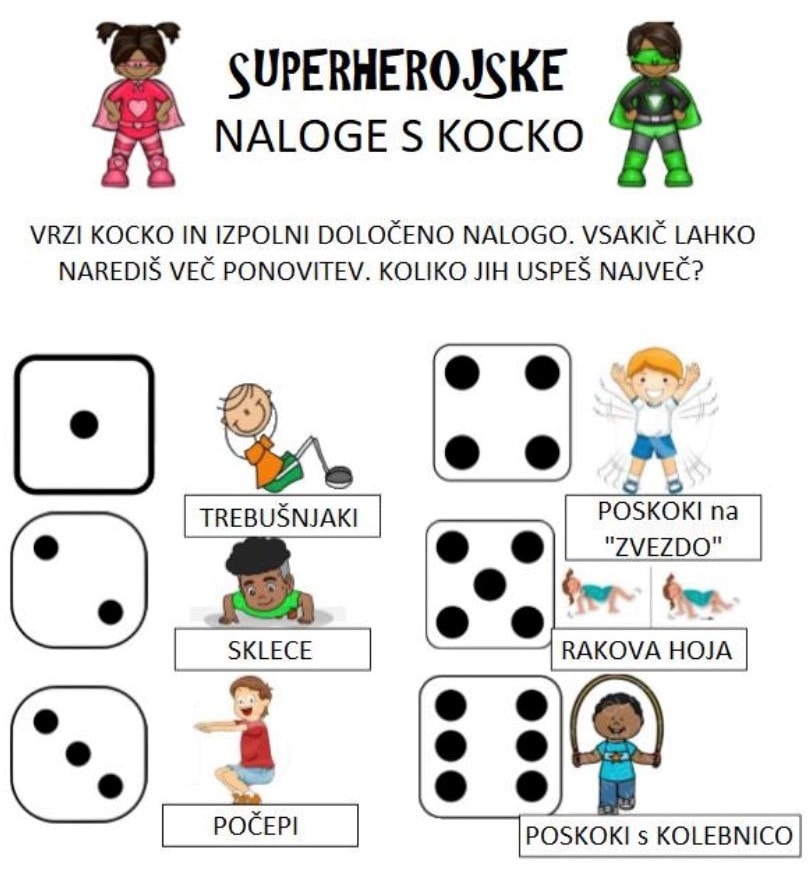 Na spodnji povezavi si lahko malo pogledaš, kako se vodenje žoge pravilno izvaja. Malo za ponovitev. 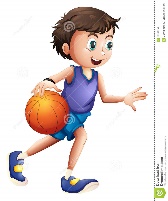 http://didaktikasporta.splet.arnes.si/vodenje-zoge/http://didaktikasporta.splet.arnes.si/vodenje-na-mestu-z-menjavo-rok/Doma poišči žogo, prostor in malo povadi vodenje žoge z eno roko, z drugo roko in izmenjaje z levo in desno. ura – Odbojka Danes naredimo naslednje vaje za: 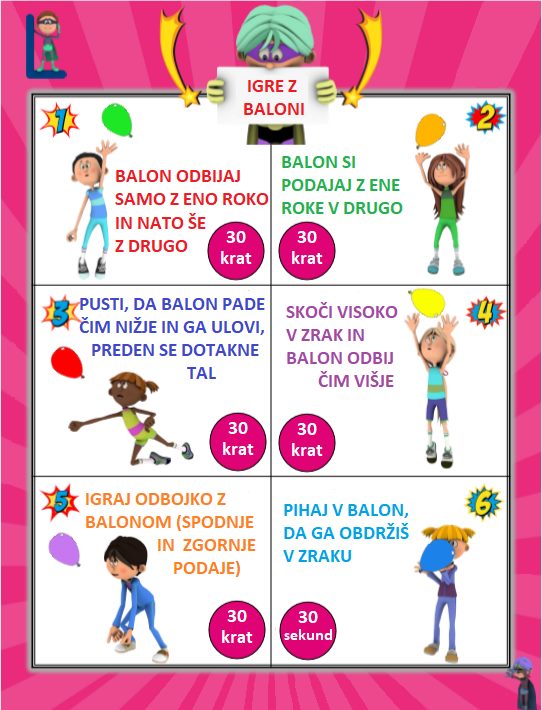 MOČIZPADNI KORAK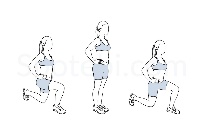 10 x naprej (leva, desna)10 x nazaj (leva, desna) 10 x vstran (leva, desna)PIJ VODO! 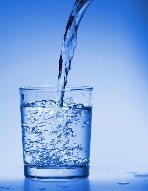 RAVNOTEŽJE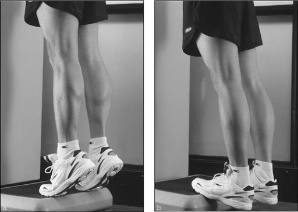 STOJA NA PRSTIH ENE NOGEVZDRŽLJIVOST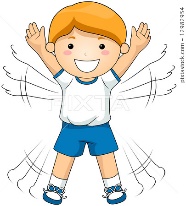 »JUMPING JACKS«aliJOGGING POSKOKI                   1 minuto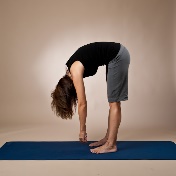 RAZTEZANJEDRŽA V PREDKLONU5 krat po 10 sekund                    Sledijo igre z baloni – odbojka: 